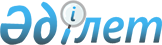 О внесении изменений в решение Акжаикского районного маслихата от 31 декабря 2019 года № 40-1 "О районном бюджете на 2020-2022 годы"
					
			Утративший силу
			
			
		
					Решение Акжаикского районного маслихата Западно-Казахстанской области от 24 декабря 2020 года № 56-2. Зарегистрировано Департаментом юстиции Западно-Казахстанской области 24 декабря 2020 года № 6602. Утратило силу решением Акжаикского районного маслихата Западно-Казахстанской области от 5 апреля 2021 года № 3-5
      Сноска. Утратило силу решением Акжаикского районного маслихата Западно-Казахстанской области от 05.04.2021 № 3-5 (вводится в действие со дня первого официального опубликования).
      В соответствии с Бюджетным кодексом Республики Казахстан от 4 декабря 2008 года, Законом Республики Казахстан от 23 января 2001 года "О местном государственном управлении и самоуправлении в Республике Казахстан" Акжаикский районный маслихат РЕШИЛ:
      1. Внести в решение Акжаикского районного маслихата от 31 декабря 2019 года № 40-1 "О районном бюджете на 2020-2022 годы" (зарегистрированное в Реестре государственной регистрации нормативных правовых актов № 5927, опубликованное 6 января 2020 года в Эталонном контрольном банке нормативных правовых актов Республики Казахстан) следующие изменения:
      пункт 1 изложить в следующей редакции:
      "1. Утвердить районный бюджет на 2020-2022 годы согласно приложениям 1, 2 и 3 соответственно, в том числе на 2020 год в следующих объемах:
      1) доходы – 12 028 262 тысячи тенге:
      налоговые поступления – 1 261 886 тысяч тенге;
      неналоговые поступления – 7 481 тысяча тенге; 
      поступления от продажи основного капитала – 6 986 тысяч тенге;
      поступления трансфертов – 10 751 909 тысяч тенге;
      2) затраты – 12 523 978 тысяч тенге;
      3) чистое бюджетное кредитование – 271 865 тысяч тенге:
      бюджетные кредиты – 338 955 тысяч тенге;
      погашение бюджетных кредитов – 67 090 тысяч тенге;
      4) сальдо по операциям с финансовыми активами – 0 тенге:
      приобретение финансовых активов – 0 тенге;
      поступления от продажи финансовых активов государства – 0 тенге;
      5) дефицит (профицит) бюджета – - 1 067 581 тысяча тенге;
      6) финансирование дефицита (использование профицита) бюджета – 1 067 581 тысяча тенге;
      поступление займов – 842 021 тысяча тенге;
      погашение займов – 67 090 тысяч тенге;
      используемые остатки бюджетных средств – 292 650 тысяч тенге.";
      приложение 1 к указанному решению изложить в новой редакции согласно приложению к настоящему решению.
      2. Руководителю аппарата районного маслихата (Умбеталиев А.) обеспечить государственную регистрацию данного решения в органах юстиции.
      3. Настоящее решение вводится в действие с 1 января 2020 года. Районный бюджет на 2020 год
					© 2012. РГП на ПХВ «Институт законодательства и правовой информации Республики Казахстан» Министерства юстиции Республики Казахстан
				
      Председатель сессии

С. Дошанова

      Секретарь Акжаикского районного маслихата

С. Сиражев
Приложение 
к решению Акжаикского 
районного маслихата 
от 24 декабря 2020 года № 56-2Приложение 1 
к решению Акжаикского 
районного маслихата 
от 31 декабря 2019 года № 40-1
Категория
Категория
Категория
Категория
Категория
Сумма, тысяч тенге
Класс
Класс
Класс
Класс
Сумма, тысяч тенге
Подкласс
Подкласс
Подкласс
Сумма, тысяч тенге
Специфика
Специфика
Сумма, тысяч тенге
Наименование
1
2
3
4
5
6
1) Доходы
 12028262
1
Налоговые поступления
1261886
01
Подоходный налог
382049
1
Корпоративный подоходный налог
21712
2
Индивидуальный подоходный налог
360337
03
Социальный налог
354571
1
Социальный налог
354571
04
Налоги на собственность
507871
1
Налоги на имущество
506916
3
Земельный налог
0
4
Налог на транспортные средства
0
5
Единый земельный налог
955
05
Внутренние налоги на товары, работы и услуги
13613
2
Акцизы
3985
3
Поступления за использование природных и других ресурсов
6601
4
Сборы за ведение предпринимательской и профессиональной деятельности
3027
07
Прочие налоги
0
1
Прочие налоги
0
08
Обязательные платежи, взимаемые за совершение юридически значимых действий и (или) выдачу документов уполномоченными на то государственными органами или должностными лицами
3782
1
Государственная пошлина
3782
2
Неналоговые поступления
7481
01
Доходы от государственной собственности
7481
5
Доходы от аренды имущества, находящегося в государственной собственности
7481
06
Прочие неналоговые поступления
0
1
Прочие неналоговые поступления
0
3
Поступления от продажи основного капитала
6986
01
Продажа государственного имущества, закрепленного за государственными учреждениями
4196
1
Продажа государственного имущества, закрепленного за государственными учреждениями
4196
03
Продажа земли и нематериальных активов
2790
1
Продажа земли
1800
2
Продажа нематериальных активов
990
4
Поступления трансфертов
10751909
01
Трансферты из нижестоящих органов государственного управления
0
02
Трансферты из вышестоящих органов государственного управления
10751909
2
Трансферты из областного бюджета
10751909
Функциональная группа
Функциональная группа
Функциональная группа
Функциональная группа
Функциональная группа
Сумма, тысяч тенге
Функциональная подгруппа
Функциональная подгруппа
Функциональная подгруппа
Функциональная подгруппа
Сумма, тысяч тенге
Администратор бюджетных программ
Администратор бюджетных программ
Администратор бюджетных программ
Сумма, тысяч тенге
Программа
Программа
Сумма, тысяч тенге
Наименование
1
2
3
4
5
6
2) Затраты
 12823978
01
Государственные услуги общего характера
359778
1
Представительные, исполнительные и другие органы, выполняющие общие функции государственного управления
144958
112
Аппарат маслихата района (города областного значения)
23603
001
Услуги по обеспечению деятельности маслихата района (города областного значения)
23603
003
Капитальные расходы государственного органа
0
122
Аппарат акима района (города областного значения)
121355
001
Услуги по обеспечению деятельности акима района (города областного значения)
111870
003
Капитальные расходы государственного органа
9485
106
Проведение мероприятий за счет чрезвычайного резерва местного исполнительного органа для ликвидации чрезвычайных ситуаций социального, природного и техногенного характера
0
123
Аппарат акима района в городе, города районного значения, поселка, села, сельского округа
0
001
Услуги по обеспечению деятельности акима района в городе, города районного значения, поселка, села, сельского округа
0
022
Капитальные расходы государственного органа
0
2
Финансовая деятельность
5471
459
Отдел экономики и финансов района (города областного значения)
5471
003
Проведение оценки имущества в целях налогообложения
1100
010
Приватизация, управление коммунальным имуществом, постприватизационная деятельность и регулирование споров, связанных с этим
4371
9
Прочие государственные услуги общего характера
209349
 454
Отдел предпринимательства и сельского хозяйства района (города областного значения)
30643
001
Услуги по реализации государственной политики на местном уровне в области развития предпринимательства и сельского хозяйства
30643
458
Отдел жилищно-коммунального хозяйства, пассажирского транспорта и автомобильных дорог района (города областного значения)
42365
001
Услуги по реализации государственной политики на местном уровне в области жилищно-коммунального хозяйства, пассажирского транспорта и автомобильных дорог
35315
013
Капитальные расходы государственного органа
7050
115
Выполнение обязательств местных исполнительных органов по решениям судов за счет средств резерва местного исполнительного органа
0
459
Отдел экономики и финансов района (города областного значения)
136341
001
Услуги по реализации государственной политики в области формирования и развития экономической политики, государственного планирования, исполнения бюджета и управления коммунальной собственностью района (города областного значения)
34537
015
Капитальные расходы государственного органа
0
113
Целевые текущие трансферты нижестоящим бюджетам
101804
466
Отдел архитектуры, градостроительства и строительства района (города областного значения)
0
040
Развитие объектов государственных органов
0
02
Оборона
6782
1
Военные нужды
6782
122
Аппарат акима района (города областного значения)
6782
005
Мероприятия в рамках исполнения всеобщей воинской обязанности
6782
2
Организация работы по чрезвычайным ситуациям
0
122
Аппарат акима района (города областного значения)
0
006
Предупреждение и ликвидация чрезвычайных ситуаций масштаба района (города областного значения)
0
007
Мероприятия по профилактике и тушению степных пожаров районного (городского) масштаба, а также пожаров в населенных пунктах, в которых не созданы органы государственной противопожарной службы
0
03
Общественный порядок, безопасность, правовая, судебная, уголовно- исполнительная деятельность 
1232
1
Правоохранительная деятельность
0
466
Отдел архитектуры, градостроительства и строительства района (города областного значения)
0
066
Строительство объектов общественного порядка и безопасности
0
9
Прочие услуги в области общественного порядка и безопасности
1232
458
Отдел жилищно-коммунального хозяйства, пассажирского транспорта и автомобильных дорог района (города областного значения)
1232
021
Обеспечение безопасности дорожного движения в населенных пунктах
1232
04
Образование
6147976
1
Дошкольное воспитание и обучение
161317
464
Отдел образования района (города областного значения)
161317
009
Обеспечение деятельности организаций дошкольного воспитания и обучения
102943
040
Реализация государственного образовательного заказа в дошкольных организациях образования
58374
2
Начальное, основное среднее и общее среднее образование
5831721
123
Аппарат акима района в городе, города районного значения, поселка, села, сельского округа
0
005
Организация бесплатного подвоза учащихся до школы и обратно в сельской местности
0
457
Отдел культуры, развития языков, физической культуры и спорта района (города областного значения)
137435
017
Дополнительное образование для детей и юношества по спорту
137435
464
Отдел образования района (города областного значения)
5694286
003
Общеобразовательное обучение
5378452
006
Дополнительное образование для детей
315834
466
Отдел архитектуры, градостроительства и строительства района (города областного значения)
0
021
Строительство и реконструкция объектов начального, основного среднего и общего среднего образования
0
9
Прочие услуги в области образования
154938
464
Отдел образования района (города областного значения)
154938
001
Услуги по реализации государственной политики на местном уровне в области образования
18337
004
Информатизация системы образования в государственных учреждениях образования района (города областного значения)
0
005
Приобретение и доставка учебников, учебно-методических комплексов для государственных учреждений образования района (города областного значения)
99413
007
Проведение школьных олимпиад, внешкольных мероприятий и конкурсов районного (городского) масштаба
498
015
Ежемесячная выплата денежных средств опекунам (попечителям) на содержание ребенка-сироты (детей-сирот), и ребенка (детей), оставшегося без попечения родителей 
7334
022
Выплата единовременных денежных средств казахстанским гражданам, усыновившим (удочерившим) ребенка (детей)-сироту и ребенка (детей), оставшегося без попечения родителей
0
067
Капитальные расходы подведомственных государственных учреждений и организаций
7816
113
Целевые текущие трансферты нижестоящим бюджетам
21540
06
Социальная помощь и социальное обеспечение
708983
1
Социальное обеспечение
163174
451
Отдел занятости и социальных программ района (города областного значения)
159767
005
Государственная адресная социальная помощь
159767
464
Отдел образования района (города областного значения)
3407
030
Содержание ребенка (детей), переданного патронатным воспитателям
3407
2
Социальная помощь
513379
451
Отдел занятости и социальных программ района (города областного значения)
513379
002
Программа занятости
282592
006
Оказание жилищной помощи
1201
007
Социальная помощь отдельным категориям нуждающихся граждан по решениям местных представительных органов
58978
010
Материальное обеспечение детей-инвалидов, воспитывающихся и обучающихся на дому
1371
014
Оказание социальной помощи нуждающимся гражданам на дому
80780
017
Обеспечение нуждающихся инвалидов обязательными гигиеническими средствами и предоставление услуг специалистами жестового языка, индивидуальными помощниками в соответствии с индивидуальной программой реабилитации инвалида
42745
023
Обеспечение деятельности центров занятости населения
45712
9
Прочие услуги в области социальной помощи и социального обеспечения
32430
451
Отдел занятости и социальных программ района (города областного значения)
32430
001
Услуги по реализации государственной политики на местном уровне в области обеспечения занятости и реализации социальных программ для населения
26581
011
Оплата услуг по зачислению, выплате и доставке пособий и других социальных выплат
1785
021
Капитальные расходы государственного органа
0
050
Обеспечение прав и улучшение качества жизни инвалидов в Республике Казахстан
4064
458
Отдел жилищно-коммунального хозяйства, пассажирского транспорта и автомобильных дорог района (города областного значения)
0
094
Предоставление жилищных сертификатов как социальная помощь
0
07
Жилищно-коммунальное хозяйство
1566369
1
Жилищное хозяйство
381249
123
Аппарат акима района в городе, города районного значения, поселка, села, сельского округа
0
007
Организация сохранения государственного жилищного фонда города районного значения, поселка, села, сельского округа
0
457
Отдел культуры, развития языков, физической культуры и спорта района (города областного значения)
0
458
Отдел жилищно-коммунального хозяйства, пассажирского транспорта и автомобильных дорог района (города областного значения)
120375
003
Организация сохранения государственного жилищного фонда
0
004
Обеспечение жильем отдельных категорий граждан
14700
031
Изготовление технических паспортов на объекты кондоминиумов
0
070
Возмещение платежей населения по оплате коммунальных услуг в режиме чрезвычайного положения в Республике Казахстан
105675
464
Отдел образования района (города областного значения)
0
466
Отдел архитектуры, градостроительства и строительства района (города областного значения)
260874
003
Проектирование и (или) строительство, реконструкция жилья коммунального жилищного фонда
19598
004
Проектирование, развитие и (или) обустройство инженерно-коммуникационной инфраструктуры
241276
2
Коммунальное хозяйство
1061793
458
Отдел жилищно-коммунального хозяйства, пассажирского транспорта и автомобильных дорог района (города областного значения)
0
012
Функционирование системы водоснабжения и водоотведения
0
028
Развитие коммунального хозяйства
0
466
Отдел архитектуры, градостроительства и строительства района (города областного значения)
1061793
005
Развитие коммунального хозяйства
300664
007
Развитие благоустройства городов и населенных пунктов 
65177
058
Развитие системы водоснабжения и водоотведения в сельских населенных пунктах
695952
3
Благоустройство населенных пунктов
123327
123
Аппарат акима района в городе, города районного значения, поселка, села, сельского округа
0
008
Освещение улиц населенных пунктов
0
009
Обеспечение санитарии населенных пунктов
0
011
Благоустройство и озеленение населенных пунктов
0
458
Отдел жилищно-коммунального хозяйства, пассажирского транспорта и автомобильных дорог района (города областного значения)
123327
018
Благоустройство и озеленение населенных пунктов
123327
08
Культура, спорт, туризм и информационное пространство
932124
1
Деятельность в области культуры
440494
457
Отдел культуры, развития языков, физической культуры и спорта района (города областного значения)
440494
003
Поддержка культурно-досуговой работы
440494
2
Спорт
61706
457
Отдел культуры, развития языков, физической культуры и спорта района (города областного значения)
59598
008
Развитие массового спорта и национальных видов спорта
900
009
Проведение спортивных соревнований на районном (города областного значения) уровне
57248
010
Подготовка и участие членов сборных команд района (города областного значения) по различным видам спорта на областных спортивных соревнованиях
1450
466
Отдел архитектуры, градостроительства и строительства района (города областного значения)
2108
008
Развитие объектов спорта
2108
3
Информационное пространство
263070
456
Отдел внутренней политики района (города областного значения)
9300
002
Услуги по проведению государственной информационной политики
9300
457
Отдел культуры, развития языков, физической культуры и спорта района (города областного значения)
253770
006
Функционирование районных (городских) библиотек
252590
007
Развитие государственного языка и других языков народа Казахстана
1180
9
Прочие услуги по организации культуры, спорта, туризма и информационного пространства
166854
456
Отдел внутренней политики района (города областного значения)
64312
001
Услуги по реализации государственной политики на местном уровне в области информации, укрепления государственности и формирования социального оптимизма граждан
20251
003
Реализация мероприятий в сфере молодежной политики
44061
032
Капитальные расходы подведомственных государственных учреждений и организаций
0
457
Отдел культуры, развития языков, физической культуры и спорта района (города областного значения)
102542
001
Услуги по реализации государственной политики на местном уровне в области культуры, развития языков, физической культуры и спорта
18515
032
Капитальные расходы подведомственных государственных учреждений и организаций
84027
10
Сельское, водное, лесное, рыбное хозяйство, особо охраняемые природные территории, охрана окружающей среды и животного мира, земельные отношения
60252
1
Сельское хозяйство
3678
462
Отдел сельского хозяйства района (города областного значения)
0
001
Услуги по реализации государственной политики на местном уровне в сфере сельского хозяйства
0
 466
Отдел архитектуры, градостроительства и строительства района (города областного значения)
994
010
Развитие объектов сельского хозяйства
994
473
Отдел ветеринарии района (города областного значения)
2684
001
Услуги по реализации государственной политики на местном уровне в сфере ветеринарии
2684
003
Капитальные расходы государственного органа
0
005
Обеспечение функционирования скотомогильников (биотермических ям)
0
006
Организация санитарного убоя больных животных
0
007
Организация отлова и уничтожения бродячих собак и кошек
0
008
Возмещение владельцам стоимости изымаемых и уничтожаемых больных животных, продуктов и сырья животного происхождения
0
009
Проведение ветеринарных мероприятий по энзоотическим болезням животных
0
010
Проведение мероприятий по идентификации сельскохозяйственных животных
0
011
Проведение противоэпизоотических мероприятий
0
047
Возмещение владельцам стоимости обезвреженных (обеззараженных) и переработанных без изъятия животных, продукции и сырья животного происхождения, представляющих опасность для здоровья животных и человека
0
6
Земельные отношения
16485
463
Отдел земельных отношений района (города областного значения)
16485
001
Услуги по реализации государственной политики в области регулирования земельных отношений на территории района (города областного значения)
16485
006
Землеустройство, проводимое при установлении границ районов, городов областного значения, районного значения, сельских округов, поселков, сел
0
007
Капитальные расходы государственного органа
0
9
Прочие услуги в области сельского, водного, лесного, рыбного хозяйства, охраны окружающей среды и земельных отношений
40089
459
Отдел экономики и финансов района (города областного значения)
40089
099
Реализация мер по оказанию социальной поддержки
специалистов
40089
11
Промышленность, архитектурная, градостроительная и строительная деятельность
22010
2
Архитектурная, градостроительная и строительная деятельность
22010
466
Отдел архитектуры, градостроительства и строительства района (города областного значения)
22010
001
Услуги по реализации государственной политики в области строительства, улучшения архитектурного облика городов, районов и населенных пунктов области и обеспечению рационального и эффективного градостроительного освоения территории района (города областного значения)
18360
002
Создание информационных систем
0
013
Разработка схем градостроительного развития территории района, генеральных планов городов районного (областного) значения, поселков и иных сельских населенных пунктов
3650
015
Капитальные расходы государственного органа
0
115
Выполнение обязательств местных исполнительных органов по решениям судов за счет средств резерва местного исполнительного органа
0
12
Транспорт и коммуникации
1967531
1
Автомобильный транспорт
1966333
123
Аппарат акима района в городе, города районного значения, поселка, села, сельского округа
0
013
Обеспечение функционирования автомобильных дорог в городах районного значения, поселках, селах, сельских округах
0
458
Отдел жилищно-коммунального хозяйства, пассажирского транспорта и автомобильных дорог района (города областного значения)
1966333
023
Обеспечение функционирования автомобильных дорог
26951
045
Капитальный и средний ремонт автомобильных дорог районного значения и улиц населенных пунктов
11884
051
Реализация приоритетных проектов транспортной инфраструктуры
1927498
9
Прочие услуги в сфере транспорта и коммуникаций
1198
458
Отдел жилищно-коммунального хозяйства, пассажирского транспорта и автомобильных дорог района (города областного значения)
1198
037
Субсидирование пассажирских перевозок по социально значимым городским (сельским), пригородным и внутрирайонным сообщениям
1198
13
Прочие 
85511
3
Поддержка предпринимательской деятельности и защита конкуренции
0
469
Отдел предпринимательства района (города областного значения)
0
001
Услуги по реализации государственной политики на местном уровне в области развития предпринимательства
0
9
Прочие 
85511
123
Аппарат акима района в городе, города районного значения, поселка, села, сельского округа
0
040
Реализация мер по содействию экономическому развитию регионов в рамках Программы развития регионов до 2020 года
0
457
Отдел культуры, развития языков, физической культуры и спорта района (города областного значения)
0
052
Реализация мероприятий по социальной и инженерной инфраструктуре в сельских населенных пунктах в рамках проекта "Ауыл-Ел бесігі"
0
458
Отдел жилищно-коммунального хозяйства, пассажирского транспорта и автомобильных дорог района (города областного значения)
30910
040
Реализация мер по содействию экономическому развитию регионов в рамках Программы развития регионов до 2020 года
30910
062
Реализация мероприятий по социальной и инженерной инфраструктуре в сельских населенных пунктах в рамках проекта "Ауыл-Ел бесігі"
0
459
Отдел экономики и финансов района (города областного значения)
54601
012
Резерв местного исполнительного органа района (города областного значения)
54601
026
Целевые текущие трансферты бюджетам города районного значения, села, поселка, сельского округа на повышение заработной платы отдельных категорий гражданских служащих, работников организаций, содержащихся за счҰт средств государственного бюджета, работников казҰнных предприятий
0
066
Целевые текущие трансферты бюджетам города районного значения, села, поселка, сельского округа на повышение заработной платы отдельных категорий административных государственных служащих
0
464
Отдел образования района (города областного значения)
0
077
Реализация мероприятий по социальной и инженерной инфраструктуре в сельских населенных пунктах в рамках проекта "Ауыл-Ел бесігі"
0
466
Отдел архитектуры, градостроительства и строительства района (города областного значения)
0
079
Развитие социальной и инженерной инфраструктуры в сельских населенных пунктах в рамках проекта "Ауыл-Ел бесігі"
0
14
Обслуживание долга
143
1
Обслуживание долга
143
459
Отдел экономики и финансов района (города областного значения)
143
021
Обслуживание долга местных исполнительных органов по выплате вознаграждений и иных платежей по займам из областного бюджета
143
15
Трансферты
965287
1
Трансферты
965287
459
Отдел экономики и финансов района (города областного значения)
965287
006
Возврат неиспользованных (недоиспользованных) целевых трансфертов
34611
016
Возврат использованных не по целевому назначению целевых трансфертов
0
024
Целевые текущие трансферты из нижестоящего бюджета на компенсацию потерь вышестоящего бюджета в связи с изменением законодательства
0
038
Субвенции
728626
049
Возврат трансфертов общего характера в случаях, предусмотренных бюджетным законодательством
128374
051
Трансферты органам местного самоуправления
0
054
Возврат сумм неиспользованных (недоиспользованных) целевых трансфертов, выделенных из республиканского бюджета за счет целевого трансферта из Национального фонда Республики Казахстан
73676
3) Чистое бюджетное кредитование
271865
Бюджетные кредиты
338955
Функциональная группа
Функциональная группа
Функциональная группа
Функциональная группа
Функциональная группа
Сумма, тысяч тенге
Функциональная подгруппа
Функциональная подгруппа
Функциональная подгруппа
Функциональная подгруппа
Сумма, тысяч тенге
Администратор бюджетных программ
Администратор бюджетных программ
Администратор бюджетных программ
Сумма, тысяч тенге
Программа
Программа
Сумма, тысяч тенге
Наименование 
1
2
3
4
5
6
07
Жилищно-коммунальное хозяйство
 0
1
Жилищное хозяйство
0
458
Отдел жилищно-коммунального хозяйства, пассажирского транспорта и автомобильных дорог района (города областного значения)
0
053
Кредитование на реконструкцию и строительство систем тепло-водоснабжения и водоотведения
0
Функциональная группа
Функциональная группа
Функциональная группа
Функциональная группа
Функциональная группа
Сумма, тысяч тенге
Функциональная подгруппа
Функциональная подгруппа
Функциональная подгруппа
Функциональная подгруппа
Сумма, тысяч тенге
Администратор бюджетных программ
Администратор бюджетных программ
Администратор бюджетных программ
Сумма, тысяч тенге
Программа
Программа
Сумма, тысяч тенге
Наименование
1
2
3
4
5
6
10
Сельское, водное, лесное, рыбное хозяйство, особо охраняемые природные территории, охрана окружающей среды и животного мира, земельные отношения
 338955
9
Прочие услуги в области сельского, водного, лесного, рыбного хозяйства, охраны окружающей среды и земельных отношений
338955
459
Отдел экономики и финансов района (города областного значения)
338955
018
Бюджетные кредиты для реализации мер социальной поддержки специалистов
338955
Категория
Категория
Категория
Категория
Категория
Сумма, тысяч тенге
Класс
Класс
Класс
Класс
Сумма, тысяч тенге
Подкласс
Подкласс
Подкласс
Сумма, тысяч тенге
Специфика
Специфика
Сумма, тысяч тенге
Наименование
1
2
3
4
5
6
5
Погашение бюджетных кредитов
 67090
01
Погашение бюджетных кредитов
67090
1
Погашение бюджетных кредитов, выданных из государственного бюджета
67090
13
Погашение бюджетных кредитов, выданных из местного бюджета физическим лицам
67090
2
Возврат сумм бюджетных кредитов
0
4) Сальдо по операциям с финансовыми активами
0
Приобретение финансовых активов
0
Функциональная группа
Функциональная группа
Функциональная группа
Функциональная группа
Функциональная группа
Сумма, тысяч тенге
Функциональная подгруппа
Функциональная подгруппа
Функциональная подгруппа
Функциональная подгруппа
Сумма, тысяч тенге
Администратор бюджетных программ
Администратор бюджетных программ
Администратор бюджетных программ
Сумма, тысяч тенге
Программа
Программа
Сумма, тысяч тенге
Наименование
1
2
3
4
5
6
13
Прочие
0
9
Прочие
0
458
Отдел жилищно-коммунального хозяйства, пассажирского транспорта и автомобильных дорог района (города областного значения)
0
065
Формирование или увеличение уставного капитала юридических лиц
0
Поступления от продажи финансовых активов государства
0
5) Дефицит (профицит) бюджета
 -1067581
6) Финансирование дефицита (использование профицита) бюджета
1067581
Категория
Категория
Категория
Категория
Категория
Сумма, тысяч тенге
Класс
Класс
Класс
Класс
Сумма, тысяч тенге
Подкласс
Подкласс
Подкласс
Сумма, тысяч тенге
Специфика
Специфика
Сумма, тысяч тенге
Наименование
1
2
3
4
5
6

7
Поступления займов
 842021
01
Внутренние государственные займы
842021
2
Договоры займа
842021
03
Займы, получаемые местным исполнительным органом района (города областного значения)
842021
Функциональная группа
Функциональная группа
Функциональная группа
Функциональная группа
Функциональная группа
Сумма, тысяч тенге
Функциональная подгруппа
Функциональная подгруппа
Функциональная подгруппа
Функциональная подгруппа
Сумма, тысяч тенге
Администратор бюджетных программ
Администратор бюджетных программ
Администратор бюджетных программ
Сумма, тысяч тенге
Программа
Программа
Сумма, тысяч тенге
Наименование
1
2
3
4
5
6
16
Погашение займов
 67090
1
Погашение займов
67090
459
Отдел экономики и финансов района (города областного значения)
67090
005
Погашение долга местного исполнительного органа перед вышестоящим бюджетом
67090
022
Возврат неиспользованных бюджетных кредитов, выданных из местного бюджета
0
034
Возврат неиспользованных бюджетных кредитов, выданных из областного бюджета за счет целевого трансферта из Национального фонда Республики Казахстан
0
Категория
Категория
Категория
Категория
Категория
Сумма, тысяч тенге
Класс
Класс
Класс
Класс
Сумма, тысяч тенге
Подкласс
Подкласс
Подкласс
Сумма, тысяч тенге
Специфика
Специфика
Сумма, тысяч тенге
Наименование
1
2
3
4
5
6
8
Используемые остатки бюджетных средств
 292650
01
Остатки бюджетных средств
292650
1
Свободные остатки бюджетных средств
292650
01
Свободные остатки бюджетных средств
292650